La présente fiche a pour objectif de servir de support pour décrire les projets mis en œuvre dans le cadre de GéoGrandEst et faciliter la mise en place de groupe de travail, leur suivi et leur partage.Sa forme et son contenu peuvent être adaptés en fonction de la nature du projet.Les zones à remplir sont indiquées par du texte entre [crochets].Description du projet : [Contexte, enjeux, périmètre]Objectifs[Objectifs]Délais de réalisation :Début : 	[01/01/2020]Fin / durée : 	[01/12/2020 ou 5 mois]Organisation : (pilotage et équipe/groupe de travail)Pilote(s) : Equipe projet :Référent équipe GéoGrandEst : Ressources nécessaires :Moyens humain (compétences/ETP)Moyens financier (coût)Moyens matériels et techniques[Données, Serveur, Infrastructure à mobiliser, etc.]Planning et méthode de mise en œuvre : Méthodologie :[Description de la méthode de travail au regard des objectifs attendus : ateliers de design de service, méthode Agile, etc.]Planning / suivi de réalisation : Risques et contraintes :[Description / matrice]Indicateurs : (réalisation, qualité, impact)Projets GéoGrandEstFiche de cadrage des projetsVersion du 04/03/2020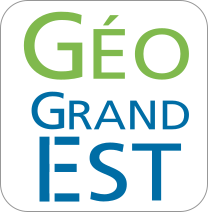 [Titre du projet]OrganismeNOM Prénom (fonction)Email / tél.OrganismeNOM Prénom (fonction)Email / tél.OrganismeNOM Prénom (fonction)Email / tél.RessourcesETP (j)CompétencesNatureCoût (€)DescriptionFonctionnementInvestissementTOTALEtapeDate débutDate finLivrableIndicateurType(Réalisation/Qualité/Impact)Description